LEARNER NOTIFICATION Society of Cardiovascular AnesthesiologistsActivity Title: Cardiovascular Outcomes Research in Perioperative MedicineDate: May 5, 2023Acknowledgement of Monetary Commercial SupportThe following company provided monetary support for this CME educational activity in the form of an unrestricted educational grant: NoneAcknowledgement of In-Kind SupportThe following companies provided in-kind support for this CME educational activity: None Accreditation Statement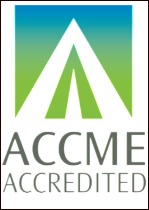 The Society of Cardiovascular Anesthesiologists is accredited by the Accreditation Council for Continuing Medical Education (ACCME) to provide continuing medical education for physicians. The Society of Cardiovascular Anesthesiologists designates this live activity for a maximum of 5.25 AMA PRA Category 1 Credits™ Physicians should claim only the credit commensurate with the extent of their participation in the activity. Description:Annual societal meeting that presents clinical research for cardiovascular anesthesiologists and trainees.Educational InformationPhysician Practice Gap: Anesthesiologists may not be aware of recent developments to improve feasibility and rigor of clinical research projects.Needs that Underlie the GapThere is a need to provide education to clinicians on how to plan and conduct research associated with the field of cardiovascular anesthesiology as well as to provide clinicians with new approaches, strategies and updated methods to investigate cardiovascular conditions and combine these investigations with their practice.DESIGNED to Change/Outcome: Following this activity, learners will develop competence by increasing their knowledge through a combination of hands-on learning, case-based presentations, and online lectures. Knowledge will be assessed with a pre-test and post-test. The physicians in attendance will be able to deliver a higher quality of care in cardiothoracic anesthesiology and clinical research by reviewing evidence-based material that has been identified as a knowledge gap, by attending workshops to improve hands-on research skills (e.g., accessing databases), and to improve health care delivery in perioperative medicine. Teaching modalities will include panel discussions, hands-on workshops, and abstract presentations.Educational ObjectivesAfter completing this activity, the participant should be better able to:Describe the latest advances in perioperative clinical outcomes research.Identify current trends in clinical and bench research pertinent to cardiovascular medicine and incorporate this knowledge into understanding of the science of cardiothoracic and vascular anesthesia.Discuss research methods.Identify sources of research funding.Acquire skills necessary for career progression in cardiovascular and thoracic anesthesia.Satisfactory Completion  Learners must complete an evaluation form to receive a certificate of completion. Partial credit of individual sessions is not available. Contact Information If you have questions regarding your CME certificate, please contact Kerim Oz, kerim@veritasamc.com.Disclosure of Financial RelationshipsAs an accredited provider of the ACCME, SCA adheres to all ACCME Standards for Integrity and Independence in Accredited Continuing Education. SCA collects disclosures from all individuals who have the ability to control the content of CME activities. The following individuals in control of content development for this activity have indicated that they do have financial relationships with ACCME defined ineligible companies within the past 24 months. All financial relationships have been mitigated. No one in control of content is an employee or owner of an ACCME defined ineligible company.  All others in control of content not listed below have indicated that they have no financial relationships to disclose. How to Get Your CME CertificateGo to https://www.surveymagnet.com/Magnet3/login.asp?EventKey=DWIDCGLY (link will become active at the conclusion of the meeting)2.    Login and evaluate the meeting.3.    Print all pages of your certificate for your records. Last Name First Name Disclosure(s)Role Method of Mitigation SunEricAnalysis Group, Lucid Lane, LLC - Consulting Fees (Ongoing), Ownership Interest (stocks, stock options, patent or other intellectual property or other ownership interest excluding diversified mutual funds) (Ongoing)SpeakerThe content of this presentation is not related to any of the business relationships of Dr. Sun. No conflict of interest exists. SCA requires all individuals with financial relationships with ACCME defined ineligible companies to comply with ACCME Standards for Commercial Support. SCA has received an attestation from this presenter/planner agreeing to comply.SesslerDanielEdwards Life Sciences, GE Healthcare, Health data analytics institute, Health data analytics institute, Medasense, Perceptive Medical – Other Financial or Material Support (Ongoing), Other Financial or Material Support (Ongoing), Consulting Fees (Ongoing), Ownership Interest (stocks, stock options, patent or other intellectual property or other ownership interest excluding diversified mutual funds) (Ongoing), Ownership Interest (stocks, stock options, patent or other intellectual property or other ownership interest excluding diversified mutual funds) (Ongoing), Ownership Interest (stocks, stock options, patent or other intellectual property or other ownership interest excluding diversified mutual funds) (Ongoing)Speaker The SCA Education Committee has reviewed this presentation and determined that no conflict of interest exists. 